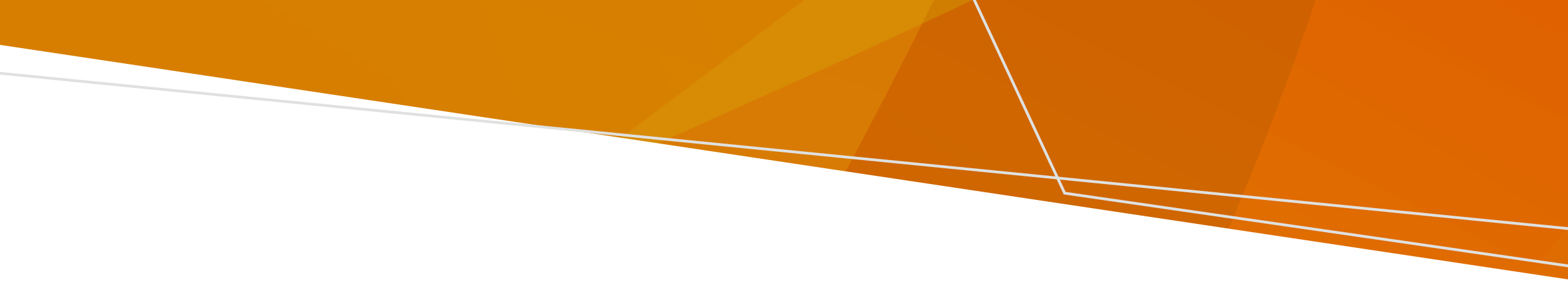 جب آپ سیلاب سے متاثرہ علاقے میں واپس آئیں تو ممکن ہے آپکے گھر، شیڈ یا باغیچے میں جنگلی جانور پھنسے ہوئے ہوں جن میں چوہے وغیرہ، سانپ یا مکڑے بھی شامل ہیں۔ سانپوں کا کیا کیا جائے جب آپ باہر کھلی جگہ پر ہوں تو: مضبوط بوٹ، دستانے اور اپنی  ٹانگوں کی حفاظت کے لیے لمبی پتلون پہنیںسیلاب کے بعد صفائی کرتے ہوئے اپنے ہاتھوں اور پیروں پر بہت توجہ دیںاگر آپ کو سانپ نظر آئے تو پیچھے ہٹ کر سانپ کو چلے جانے کا راستہ دیں - اسے ہاتھ نہ لگائیںپانی میں تیرتے ہوئے سانپوں سے محتاط رہیں آپ کو اپنے گھر کے گرد موجود کوڑا ہٹانا چاہیے کیونکہ یہ سانپوں، مکڑوں اور چوہوں وغیرہ کو ٹھکانا بنانے کی دعوت دیتا ہےاگر آپ کو گھر میں سانپ ملے تو دہشت زدہ نہ ہوں، آہستگی سے پیچھے ہٹ جائیں اور سانپ کو گزر جانے کا موقع دیں ۔ اسے ہاتھ نہ لگائیں۔ 186 136 پر ڈیپارٹمنٹ آف انوائرنمنٹ، لینڈ واٹر اینڈ پلاننگ کو کال کر کے اپنے علاقے میں سانپ پکڑنے والوں کی فہرست حاصل کریں۔ اگر آپ کو سانپ ڈس لے تو: زخم کے ارد گرد کی جلد کو نہ دھوئیںساکت رہیں اور فوراً 000 پر کال کر کے فوری طبی مدد حاصل کریںاس طرح لیٹیں یا بیٹھیں کہ زخم آپ کے دل کی نسبت نیچا رہے صاف اور خشک پٹی سے اس جگہ کو ڈھک دیں۔ اگر مضبوط قسم کی پٹی میسّر ہو تو سانپ ڈسنے کے زخم کے گرد اسے باندھنے کا مشورہ بھی دیا جاتا ہے۔سانپ کے کاٹنے اور پٹی باندھنے کا وقت نوٹ کر لیں ٹورنیکیٹ (خون کا بہاؤ روکنے والی بیلٹ) نہ لگائیں، نہ ہی زخم کو چیر کر زہر نکالیں اور نہ ہی چوس کر زخم سے زہر نکالنے کی کوشش کریں۔مکڑوں کا کیا کیا جائے اگر آپ کو مکڑا کاٹ جائے تو: اس حصے کو دھوئیں اور درد سے آرام کے لیے آئس پیکس استعمال کریں پریشر نہ ڈالیں اگر آپ کو ریڈ بیک سپائیڈر نے کاٹا ہو یا اگر آپ کی علامات بگڑ جائیں تو فوراً طبی مدد حاصل کریں۔ چوہوں وغیرہ اور کیڑوں کا کیا کیا جائےچھوٹے اور بڑے چوہے بیماریاں پھیلاتے ہیں۔ آپ کو خوراک اور چوہوں کا ٹھکانا بن سکنے والی دوسری چیزیں ہٹا دینی چاہیئں۔ کوڑا ہٹائیں اور کوڑے دان کا ڈھکن بند رکھیں۔ اگر ضرورت ہو تو خشک جگہوں پر چوہے پکڑنے کا ٹریپ رکھیں۔ کھڑے ہوئے پانی سے دور رہیں کیونکہ اس میں مچھر پنپتے ہیں۔ اپنے جسم کو زیادہ سے زیادہ ڈھک کر رکھیں اور مچھروں سے بچانے کا لوشن جسم پر ملیں۔ مکھیوں میں بیماریوں کے جراثیم ہوتے ہیں۔ غذائی کوڑا فوراً ہٹا کر صفائی کریں کیونکہ یہ مکھیوں کے پنپنے کی جگہ بنتا ہے۔ اگر آپ کو کوئی جانور کاٹ جائے یا زخمی کر دے یا کوئی کیڑا ڈس لے تو اپنے ڈاکٹر یا 24 60 60 1300 پر ہفتے کے ساتوں دن، 24 گھنٹے، نرس آن کال سے مشورہ لیں۔اس اشاعت کو معذورو افراد کے آسان فارمیٹ میں حاصل کرنے کے لیے pph.communications@health.vic.gov.au پر ای میل کریں۔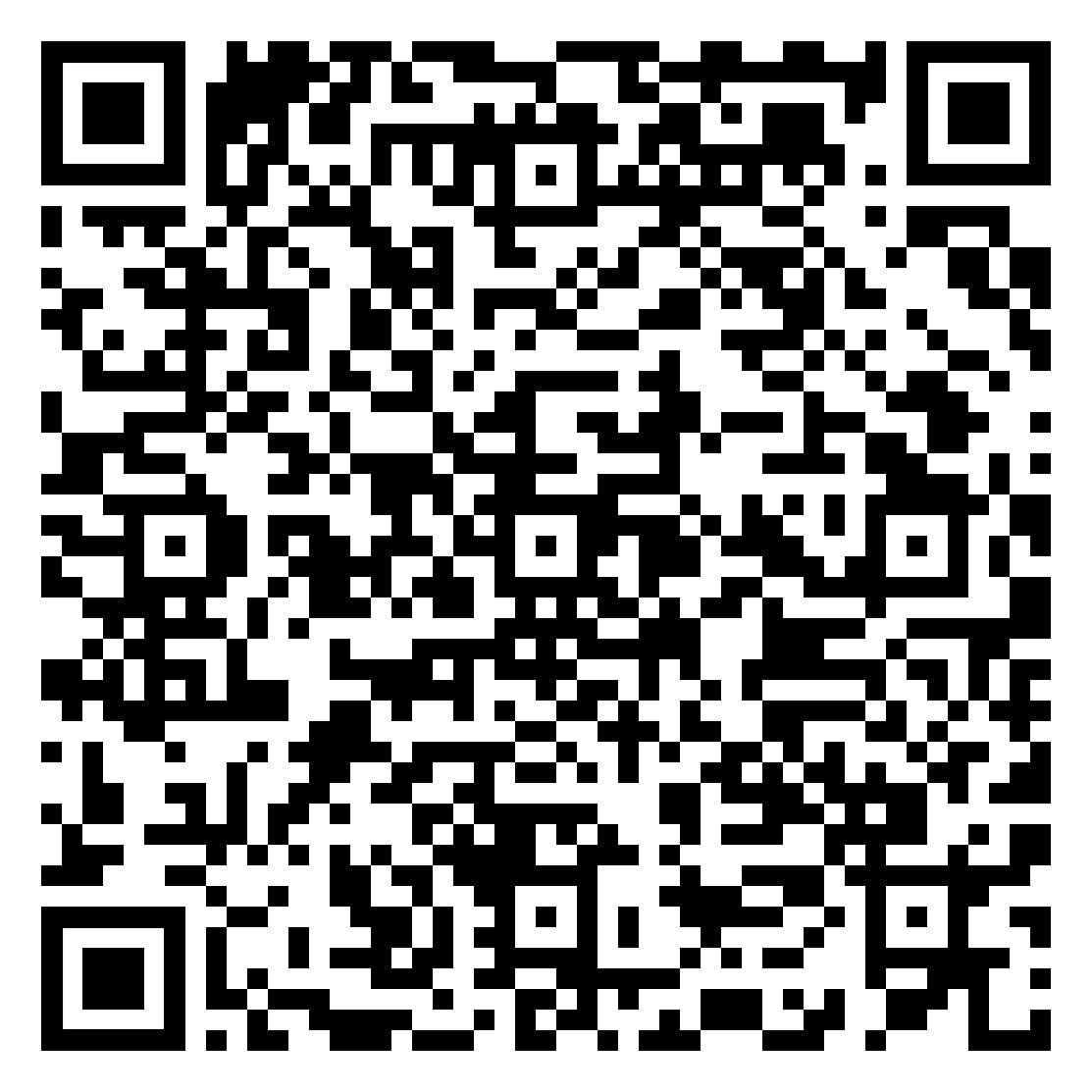 سیلاب - جانوروں اور کیڑوں سے درپیش خطراتسیلاب کے بعد  جانوروں اور کیڑوں سے درپیش خطرات سے نبٹنے کے لیے معلومات  Urdu | اردوOFFICIAL